                                Liceo José Victorino Lastarria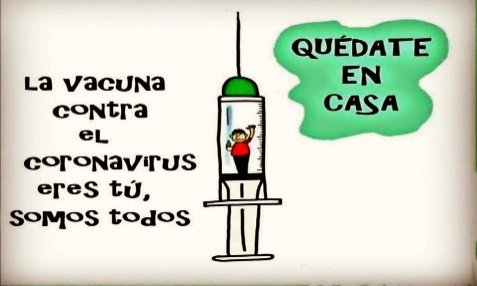                                                  Rancagua                           “Formando Técnicos para el mañana”                                Unidad Técnico-Pedagógica	DISEÑO DE MENU Y CARTAPROFESORES: SANDRA DIAZ Y JOSE LUIS MUÑOZ.¡BUENOS DÍAS ESTIMADOS ALUMNOS DEL 4 AÑO A!ACTIVIDAD:Lea atentamente esta guía para que pueda comprender bien la actividad que se propone a continuación. Según el contenido de la semana anterior desarrolla el siguiente menú en el recuadro establecido, considerando la importancia de los contrastes a la hora de diseñar un menú o platillo.Considera los tips señalados antes de crear tu menú que te podrán ayudar a hacer más fácil tu trabajo.1. Diseña un menú utilizando como temática, productos marinos.  TIPS PARA HACER TU DISEÑO MÁS FACIL: 1.- utiliza elementos de colores como vegetales, pescados o carnes.2.- se creativo y utiliza productos de cualquier lugar sin importar región o valor nutricional. 3.-preocupate que los elemento sean de diferentes colores: proteína, acompañamiento hidrato de carbono, acompañamiento verduras, salsa y decoración.4.- los elementos que debes contemplar son:Proteína: carnes de aves, cerdo, pescado, mariscos, vacuno, animales de caza entre otros.Acompañamiento hidrato de carbono: papas, pastas, arroz, maíz entre otros.Acompañamiento verduras: hortalizas, frutos, hongos, vegetales verdes entre otros.Salsa y elemento decorativo. DISEÑA TÚ MENÚ CONSIDERANDO SUS CONTRASTES DE SABOR, COLOR Y TEXTURA.CADA ELEMENTO DEBE LLEVAR UN METODO DE ELABORACIÓN.ENTRADA.PLATO PRINCIPALFELICIDADES POR EL LOGRO, SALUDOS CORDIALES!!!Enviar guía de trabajo todos los alumnos del 4°A, al siguiente correomunozquinterosj@gmail.com ATTE. PROFESOR JOSE LUIS MUÑOZ QUINTETOS.OA n°5: Elaborar cartas y menús para servicios y establecimientos de consumo frecuente o masivo, que consideren la estación año, el tipo de cliente y sus requerimientos nutricionales, la disponibilidad de los insumos.OA n°5: Elaborar cartas y menús para servicios y establecimientos de consumo frecuente o masivo, que consideren la estación año, el tipo de cliente y sus requerimientos nutricionales, la disponibilidad de los insumos.OBJETIVO: retroalimentar contenido de la guía anterior.Diseñar menú de 2 tiempos utilizando productos marinos. OBJETIVO: retroalimentar contenido de la guía anterior.Diseñar menú de 2 tiempos utilizando productos marinos. FECHA: semana 22 al 26 DE JUNIO.CURSO:  4°ANOMBRE DEL PLATO.PROTEINAACOMPAÑAMIENTO HIDRATO DE CARBONO	ACOMPAÑAMIENTO VERDURAS	SALSAELEMENTO DECORATIVO NOMBRE DEL PLATO.PROTEINAACOMPAÑAMIENTO HIDRATO DE CARBONO	ACOMPAÑAMIENTO VERDURAS	SALSAELEMENTO DECORATIVO 